Запитання в минулому часіЗапитання складаємо за схемою:Why(чому)What (що)        did            	V1     ?When(коли)Where(де)How(як)How long(як довго)	V1-дієслово в першій формі	ВинятокWho(хто) V2?Хто малював?-Who painted?Хто співав?-Who sang?Завдання 1Підбираємо запитання до речень. The cat drank milk in the kitchen 10 min.ago.1.Кіт пив молоко 10 хв.тому?____________________________________2.Кіт пив молоко чи воду?_____________________________________3.Що пив кіт 10 хв.тому?_____________________________________4.Чому кіт пив молоко?_____________________________________5.Як довго кіт пив молоко?_____________________________________6.Хто пив молоко?_____________________________________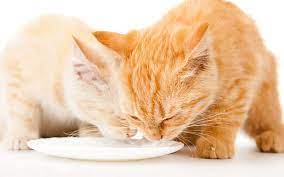 Хелен їла морозиво у парку вчора.1.Хелен їла морозиво вчора?__________________________________2.Хелен їла морозиво в парку чи в кафе?_____________________________________3.Що їла Хелен  парку?_____________________________________4.Чому Хелен їла морозиво?______________________________________5.Де Хелен їла морозиво?_______________________________________6.Хто їв морозиво вчора?_______________________________________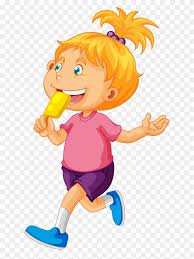 